Vārds, uzvārdsPĒTNIECISKAIS DARBS „PĒTĪJUMS MEŽĀ - VARIANTS C” PAR KOKIEMPIELIKUMS:Veidskaitļu tabula koka tilpuma aprēķinamVeidskaitli izmanto koka tilpuma precizēšanai, tā kā koki nav taisnstūrveida, bet ļoti dažādi. Veidskaitli var atrast zemāk tabulā atkarībā no koka sugas un aprēķinātā augstuma (H).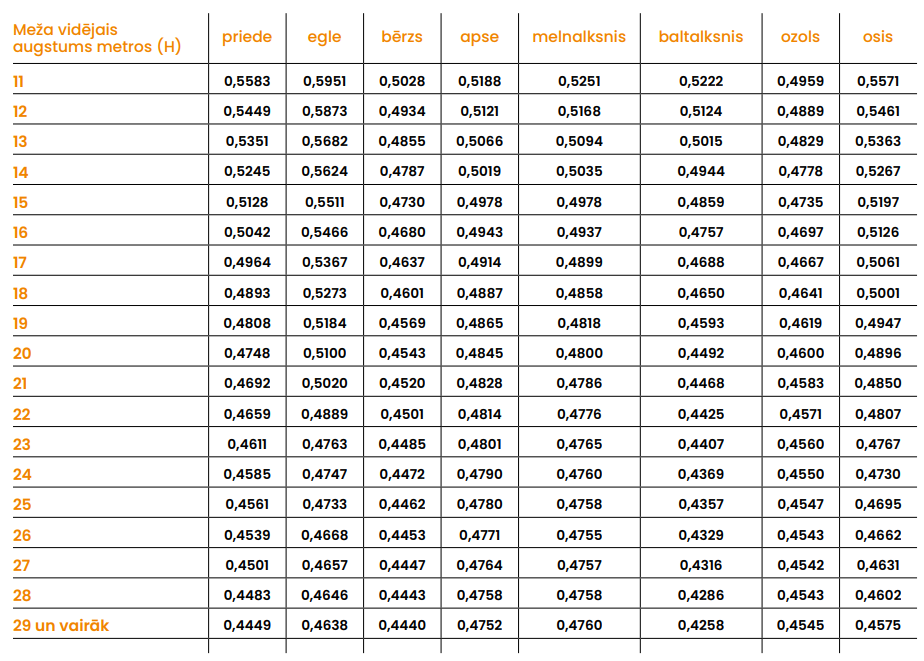 Sasniedzamais rezultāts: Pētu koku vērtību ietekmējošos faktorus, veicot koku stāvokļa izvērtējumu.Nosaki, kāds ir mežu audzēšanas un kopšanas mērķis lielākajā daļā Latvijas teritorijas!Pētījuma kontekstu apgūsti digitālajā spēlē www.mezotajs.lvProblēmsituācija: Līdzīgi kā mežaudzēm arī atsevišķiem kokiem ir nepieciešama inventarizācija, lai plānotu to kopšanu. Koku stāvokļa izpētei jāveic ĢIS (LVM GEO) attālināto datu analīze, kā arī dabā jāizvērtē koku augšanas apstākļi, augstums, vecums, tilpums, vitalitāte un vērtība. Nosaki, kādi mērījumi būs jāveic! Izpēti, kādi būs nepieciešami instrumenti!Skaidro, kā dalīsiet darbu grupā!Atrodi pētāmos kokus ĢIS vietnē www.lvmgeo.lv/kartes un raksturo to lokāciju.Kāds ir koku augstums, spriežot pēc veģetācijas datu slāņa? Datu slāņa krāsu atšifrējums - koku vidējais augstums metros: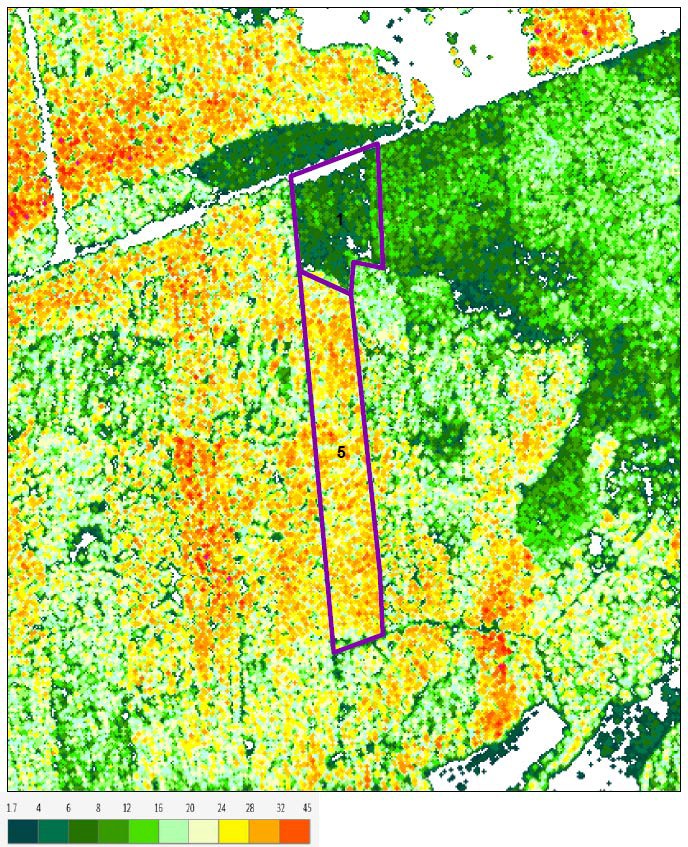 Novērtē koku vitalitāti - fotosintēzes procesu aktivitāti, izmantojot infrasarkanā ortofoto datu slāni (jo sarkanāks slānis, jo aktīvāka enerģijas aprite)!Ko vēl vari spriest par koku augšanas vietu, apskatot citus datu slāņus, piem., zemes slīpuma modelis? Attālinot karti vari salīdzināt pētījuma vietu ar blakus esošām teritorijām, izvēlēties arī vēsturiskos datu slāņus un fona kartes, piem., PSRS topo karti. Web versijā atradīsi vairāk slāņus, nekā mobilajā lietotnē.Atrodi koku dabā un nosaki tā ĢIS koordinātas, kā arī koka suguAtrodi koku dabā un nosaki tā ĢIS koordinātas, kā arī koka suguAtrodi koku dabā un nosaki tā ĢIS koordinātas, kā arī koka suguAtrodi koku dabā un nosaki tā ĢIS koordinātas, kā arī koka suguAtzīmē koka augšanas vidiAtzīmē koka augšanas vidiAtzīmē koka augšanas vidiAtzīmē koka augšanas vidiMeža zemeLauksaimniecības zemePilsētvideCitsKoka aptuvenais vecums (pēc pieejamajiem datiem un vizuālām pazīmēm)Koka aptuvenais vecums (pēc pieejamajiem datiem un vizuālām pazīmēm)Koka aptuvenais vecums (pēc pieejamajiem datiem un vizuālām pazīmēm)Koka aptuvenais vecums (pēc pieejamajiem datiem un vizuālām pazīmēm)Jauns Vidēja vecumaPieaudzisVecsNovērtē koku pēc ekonomiskās vērtības, atzīmē atbilstošākoNovērtē koku pēc ekonomiskās vērtības, atzīmē atbilstošākoNovērtē koku pēc ekonomiskās vērtības, atzīmē atbilstošākoNovērtē koku pēc ekonomiskās vērtības, atzīmē atbilstošāko1. Augstvērtīgs. Izteikti slaids stumbrs, bez izteiktas līkumainības un raukuma pazīmēm. Labi atzarojies. Nākotnes A klases zāģbaļķis.2. Vērtīgs. Slaids stumbrs, ir novērojama neliela stumbra līkumainība vai raukums, kā arī citas stumbra vainas, kas ietekmē tā ekonomisko vērtību.3. Mazāk vērtīgs. Koks jau ir manāmi novecojis vai ir stipri bojāts. Stumbrs var būt iztrupējis, nokaltis, vai arī ir nokaltusi galotne un sānu daļas zari, kas liecina par tā bojāeju.4. Mazvērtīgs. Stipri bojāts, iztrupējis, nav sasniedzis savus maksimālos parametrus.5. Nevērtīgs. Bez dzīvības pazīmēm.1. Augstvērtīgs. Izteikti slaids stumbrs, bez izteiktas līkumainības un raukuma pazīmēm. Labi atzarojies. Nākotnes A klases zāģbaļķis.2. Vērtīgs. Slaids stumbrs, ir novērojama neliela stumbra līkumainība vai raukums, kā arī citas stumbra vainas, kas ietekmē tā ekonomisko vērtību.3. Mazāk vērtīgs. Koks jau ir manāmi novecojis vai ir stipri bojāts. Stumbrs var būt iztrupējis, nokaltis, vai arī ir nokaltusi galotne un sānu daļas zari, kas liecina par tā bojāeju.4. Mazvērtīgs. Stipri bojāts, iztrupējis, nav sasniedzis savus maksimālos parametrus.5. Nevērtīgs. Bez dzīvības pazīmēm.1. Augstvērtīgs. Izteikti slaids stumbrs, bez izteiktas līkumainības un raukuma pazīmēm. Labi atzarojies. Nākotnes A klases zāģbaļķis.2. Vērtīgs. Slaids stumbrs, ir novērojama neliela stumbra līkumainība vai raukums, kā arī citas stumbra vainas, kas ietekmē tā ekonomisko vērtību.3. Mazāk vērtīgs. Koks jau ir manāmi novecojis vai ir stipri bojāts. Stumbrs var būt iztrupējis, nokaltis, vai arī ir nokaltusi galotne un sānu daļas zari, kas liecina par tā bojāeju.4. Mazvērtīgs. Stipri bojāts, iztrupējis, nav sasniedzis savus maksimālos parametrus.5. Nevērtīgs. Bez dzīvības pazīmēm.1. Augstvērtīgs. Izteikti slaids stumbrs, bez izteiktas līkumainības un raukuma pazīmēm. Labi atzarojies. Nākotnes A klases zāģbaļķis.2. Vērtīgs. Slaids stumbrs, ir novērojama neliela stumbra līkumainība vai raukums, kā arī citas stumbra vainas, kas ietekmē tā ekonomisko vērtību.3. Mazāk vērtīgs. Koks jau ir manāmi novecojis vai ir stipri bojāts. Stumbrs var būt iztrupējis, nokaltis, vai arī ir nokaltusi galotne un sānu daļas zari, kas liecina par tā bojāeju.4. Mazvērtīgs. Stipri bojāts, iztrupējis, nav sasniedzis savus maksimālos parametrus.5. Nevērtīgs. Bez dzīvības pazīmēm.Veic mērījumus, lai aprēķinātu šī koka tilpumu jeb koksnes krāju. Koka tilpuma (V, m3) formula = π × R2 × H × veidskaitlis (skat. pielikumu). Videopamācība koka augstuma noteikšanai ar Bormaņa spieķi: https://youtu.be/EiSC2QcV2h8 Veic mērījumus, lai aprēķinātu šī koka tilpumu jeb koksnes krāju. Koka tilpuma (V, m3) formula = π × R2 × H × veidskaitlis (skat. pielikumu). Videopamācība koka augstuma noteikšanai ar Bormaņa spieķi: https://youtu.be/EiSC2QcV2h8 Veic mērījumus, lai aprēķinātu šī koka tilpumu jeb koksnes krāju. Koka tilpuma (V, m3) formula = π × R2 × H × veidskaitlis (skat. pielikumu). Videopamācība koka augstuma noteikšanai ar Bormaņa spieķi: https://youtu.be/EiSC2QcV2h8 Veic mērījumus, lai aprēķinātu šī koka tilpumu jeb koksnes krāju. Koka tilpuma (V, m3) formula = π × R2 × H × veidskaitlis (skat. pielikumu). Videopamācība koka augstuma noteikšanai ar Bormaņa spieķi: https://youtu.be/EiSC2QcV2h8 Koka augstums (H, metros) =Koka apkārtmērs (m) =Koka rādiuss (R, m) = koka apkārtmērs : 2π =Koka tilpums jeb koksnes krāja (m3) =Koka augstums (H, metros) =Koka apkārtmērs (m) =Koka rādiuss (R, m) = koka apkārtmērs : 2π =Koka tilpums jeb koksnes krāja (m3) =Koka augstums (H, metros) =Koka apkārtmērs (m) =Koka rādiuss (R, m) = koka apkārtmērs : 2π =Koka tilpums jeb koksnes krāja (m3) =Koka augstums (H, metros) =Koka apkārtmērs (m) =Koka rādiuss (R, m) = koka apkārtmērs : 2π =Koka tilpums jeb koksnes krāja (m3) =Novērtē koku pēc ekoloģiskās vērtības, , atzīmē atbilstošākoNovērtē koku pēc ekoloģiskās vērtības, , atzīmē atbilstošākoNovērtē koku pēc ekoloģiskās vērtības, , atzīmē atbilstošākoNovērtē koku pēc ekoloģiskās vērtības, , atzīmē atbilstošāko1. Ļoti vērtīgs. Koks ir gandrīz beigts. Ļoti maza procentuāli dzīvā stumbra daļa, apmēram 10%. Stumbrā novērojami ir vairāki dobumi, kas var kalpot kā potenciālā majvieta nelieliem dobumperētāja putniem. Koks ir iztrupējis. Tas varētu būt piemērots arī kā dzīvotne retām sugām – dažādi mazāki mikroorganismi , kukaiņi u.c..2. Vērtīgs. Koka stumbrā ir novērojama trupe, taču dzīvā koka stumbra daļa ir apmēram 20 – 40%. Nokaltušo zaru vietās ir izveidojušies dobumi, kas kalpo kā mājvieta nelieliem dobumperētāja putniem, kā arī citiem dzīviem organismiem.3. Mazvērtīgs. Apmēram 50 – 70% dzīvā stumbra daļa. Novērojami atsevišķi dzīvie organismi, kuriem koks ir mājvieta, piemēram, putnu ligzdas koka vainaga daļā. Var būt nokaltuši koka sānu zari. Dažviet var būt novērojami atsevišķi mazi dobumi vai ejas.4. Nevērtīgs. Koks ir bez trupes pazīmēm, 100% dzīvā stumbra daļa. Nav novērojams neviens dobums vai nokaltušas daļas stumbrā, kā arī nav nekādi mizas zaudējumi uz stumbra.1. Ļoti vērtīgs. Koks ir gandrīz beigts. Ļoti maza procentuāli dzīvā stumbra daļa, apmēram 10%. Stumbrā novērojami ir vairāki dobumi, kas var kalpot kā potenciālā majvieta nelieliem dobumperētāja putniem. Koks ir iztrupējis. Tas varētu būt piemērots arī kā dzīvotne retām sugām – dažādi mazāki mikroorganismi , kukaiņi u.c..2. Vērtīgs. Koka stumbrā ir novērojama trupe, taču dzīvā koka stumbra daļa ir apmēram 20 – 40%. Nokaltušo zaru vietās ir izveidojušies dobumi, kas kalpo kā mājvieta nelieliem dobumperētāja putniem, kā arī citiem dzīviem organismiem.3. Mazvērtīgs. Apmēram 50 – 70% dzīvā stumbra daļa. Novērojami atsevišķi dzīvie organismi, kuriem koks ir mājvieta, piemēram, putnu ligzdas koka vainaga daļā. Var būt nokaltuši koka sānu zari. Dažviet var būt novērojami atsevišķi mazi dobumi vai ejas.4. Nevērtīgs. Koks ir bez trupes pazīmēm, 100% dzīvā stumbra daļa. Nav novērojams neviens dobums vai nokaltušas daļas stumbrā, kā arī nav nekādi mizas zaudējumi uz stumbra.1. Ļoti vērtīgs. Koks ir gandrīz beigts. Ļoti maza procentuāli dzīvā stumbra daļa, apmēram 10%. Stumbrā novērojami ir vairāki dobumi, kas var kalpot kā potenciālā majvieta nelieliem dobumperētāja putniem. Koks ir iztrupējis. Tas varētu būt piemērots arī kā dzīvotne retām sugām – dažādi mazāki mikroorganismi , kukaiņi u.c..2. Vērtīgs. Koka stumbrā ir novērojama trupe, taču dzīvā koka stumbra daļa ir apmēram 20 – 40%. Nokaltušo zaru vietās ir izveidojušies dobumi, kas kalpo kā mājvieta nelieliem dobumperētāja putniem, kā arī citiem dzīviem organismiem.3. Mazvērtīgs. Apmēram 50 – 70% dzīvā stumbra daļa. Novērojami atsevišķi dzīvie organismi, kuriem koks ir mājvieta, piemēram, putnu ligzdas koka vainaga daļā. Var būt nokaltuši koka sānu zari. Dažviet var būt novērojami atsevišķi mazi dobumi vai ejas.4. Nevērtīgs. Koks ir bez trupes pazīmēm, 100% dzīvā stumbra daļa. Nav novērojams neviens dobums vai nokaltušas daļas stumbrā, kā arī nav nekādi mizas zaudējumi uz stumbra.1. Ļoti vērtīgs. Koks ir gandrīz beigts. Ļoti maza procentuāli dzīvā stumbra daļa, apmēram 10%. Stumbrā novērojami ir vairāki dobumi, kas var kalpot kā potenciālā majvieta nelieliem dobumperētāja putniem. Koks ir iztrupējis. Tas varētu būt piemērots arī kā dzīvotne retām sugām – dažādi mazāki mikroorganismi , kukaiņi u.c..2. Vērtīgs. Koka stumbrā ir novērojama trupe, taču dzīvā koka stumbra daļa ir apmēram 20 – 40%. Nokaltušo zaru vietās ir izveidojušies dobumi, kas kalpo kā mājvieta nelieliem dobumperētāja putniem, kā arī citiem dzīviem organismiem.3. Mazvērtīgs. Apmēram 50 – 70% dzīvā stumbra daļa. Novērojami atsevišķi dzīvie organismi, kuriem koks ir mājvieta, piemēram, putnu ligzdas koka vainaga daļā. Var būt nokaltuši koka sānu zari. Dažviet var būt novērojami atsevišķi mazi dobumi vai ejas.4. Nevērtīgs. Koks ir bez trupes pazīmēm, 100% dzīvā stumbra daļa. Nav novērojams neviens dobums vai nokaltušas daļas stumbrā, kā arī nav nekādi mizas zaudējumi uz stumbra.Aprēķini koka vitalitāti - spēju piesaistīt ogļskābo gāzi un ražot skābekli Aprēķini koka vitalitāti - spēju piesaistīt ogļskābo gāzi un ražot skābekli Aprēķini koka vitalitāti - spēju piesaistīt ogļskābo gāzi un ražot skābekli Aprēķini koka vitalitāti - spēju piesaistīt ogļskābo gāzi un ražot skābekli Par koka vitalitāti var spriest pēc dzīvā – zaļā vainaga proporcijas pret kopējo stumbra garumu. Lai koks spētu augt, zaļajam vainagam jābūt ne mazāk kā 1/3 daļu no stumbra garuma. Vai tas tāds ir? Atbilde: ________ Pieaugot koka vecumam, zemāk esošie zari pakāpeniski atmirst, jo tiem trūks gaismas. Arī lapotnes pakāpeniski atmirst, ja netiek veikta to kopšana, retināšana. Vai koka vainagu nomāc citi koki? Atbilde: _____________Par koka vitalitāti var spriest pēc dzīvā – zaļā vainaga proporcijas pret kopējo stumbra garumu. Lai koks spētu augt, zaļajam vainagam jābūt ne mazāk kā 1/3 daļu no stumbra garuma. Vai tas tāds ir? Atbilde: ________ Pieaugot koka vecumam, zemāk esošie zari pakāpeniski atmirst, jo tiem trūks gaismas. Arī lapotnes pakāpeniski atmirst, ja netiek veikta to kopšana, retināšana. Vai koka vainagu nomāc citi koki? Atbilde: _____________Par koka vitalitāti var spriest pēc dzīvā – zaļā vainaga proporcijas pret kopējo stumbra garumu. Lai koks spētu augt, zaļajam vainagam jābūt ne mazāk kā 1/3 daļu no stumbra garuma. Vai tas tāds ir? Atbilde: ________ Pieaugot koka vecumam, zemāk esošie zari pakāpeniski atmirst, jo tiem trūks gaismas. Arī lapotnes pakāpeniski atmirst, ja netiek veikta to kopšana, retināšana. Vai koka vainagu nomāc citi koki? Atbilde: _____________Par koka vitalitāti var spriest pēc dzīvā – zaļā vainaga proporcijas pret kopējo stumbra garumu. Lai koks spētu augt, zaļajam vainagam jābūt ne mazāk kā 1/3 daļu no stumbra garuma. Vai tas tāds ir? Atbilde: ________ Pieaugot koka vecumam, zemāk esošie zari pakāpeniski atmirst, jo tiem trūks gaismas. Arī lapotnes pakāpeniski atmirst, ja netiek veikta to kopšana, retināšana. Vai koka vainagu nomāc citi koki? Atbilde: _____________Novērtē koku pēc sociālās vērtības, atzīmē atbilstošākoNovērtē koku pēc sociālās vērtības, atzīmē atbilstošākoNovērtē koku pēc sociālās vērtības, atzīmē atbilstošākoNovērtē koku pēc sociālās vērtības, atzīmē atbilstošāko1. Izcils. Plaši zarots koka vainags ar masīviem skeletzariem. Vainags aizņem samērā plašu daļu uz kopējā fona. Koka stumbrs ir slaids un vesels. Koks iederas ainavā, kā arī to papildina. Ir labi saredzams, aug viens vai ar apkārt izkliedētiem augstumā zemākiem kokiem. Nekādu apdraudējumu nerada apmeklētājiem.2. Ļoti labs. Ir labi pamanāms ainavā. Aug koku grupā, uz kuras ir pamanāms. Slaids, ar plašu vainagu. Vesels koks, bez apdraudējuma pazīmēm.3. Vidējs. Saplūst un papildina apkārtējo ainavu. Nav izteikti plašs vainags. Pēc augstuma un apkārtmērā ļoti līdzīgs kā apkārt augošie koki. Vesels, bez apdraudējuma pazīmēm.4. Mazvērtīgs. Koks ir ar bojājuma pazīmēm. Salīdzinoši niecīgs izmēra ziņā ar veseliem augošiem kokiem. Būtu nepieciešama samērā liela kopšana, lai koks iegūtu kādu ainavisku vērtību. Ir nokaltuši zari, fiziskais stāvoklis ir slikts, kas var radīt apdraudējumu apmeklētājiem.5. Nevērtīgs. Koks ir gandrīz beigts. Ļoti maza stumbra dzīvā daļa. Ainavā uz veselo koku fona izskatās nevērtīgs un apdraudošs apmeklētājiem.1. Izcils. Plaši zarots koka vainags ar masīviem skeletzariem. Vainags aizņem samērā plašu daļu uz kopējā fona. Koka stumbrs ir slaids un vesels. Koks iederas ainavā, kā arī to papildina. Ir labi saredzams, aug viens vai ar apkārt izkliedētiem augstumā zemākiem kokiem. Nekādu apdraudējumu nerada apmeklētājiem.2. Ļoti labs. Ir labi pamanāms ainavā. Aug koku grupā, uz kuras ir pamanāms. Slaids, ar plašu vainagu. Vesels koks, bez apdraudējuma pazīmēm.3. Vidējs. Saplūst un papildina apkārtējo ainavu. Nav izteikti plašs vainags. Pēc augstuma un apkārtmērā ļoti līdzīgs kā apkārt augošie koki. Vesels, bez apdraudējuma pazīmēm.4. Mazvērtīgs. Koks ir ar bojājuma pazīmēm. Salīdzinoši niecīgs izmēra ziņā ar veseliem augošiem kokiem. Būtu nepieciešama samērā liela kopšana, lai koks iegūtu kādu ainavisku vērtību. Ir nokaltuši zari, fiziskais stāvoklis ir slikts, kas var radīt apdraudējumu apmeklētājiem.5. Nevērtīgs. Koks ir gandrīz beigts. Ļoti maza stumbra dzīvā daļa. Ainavā uz veselo koku fona izskatās nevērtīgs un apdraudošs apmeklētājiem.1. Izcils. Plaši zarots koka vainags ar masīviem skeletzariem. Vainags aizņem samērā plašu daļu uz kopējā fona. Koka stumbrs ir slaids un vesels. Koks iederas ainavā, kā arī to papildina. Ir labi saredzams, aug viens vai ar apkārt izkliedētiem augstumā zemākiem kokiem. Nekādu apdraudējumu nerada apmeklētājiem.2. Ļoti labs. Ir labi pamanāms ainavā. Aug koku grupā, uz kuras ir pamanāms. Slaids, ar plašu vainagu. Vesels koks, bez apdraudējuma pazīmēm.3. Vidējs. Saplūst un papildina apkārtējo ainavu. Nav izteikti plašs vainags. Pēc augstuma un apkārtmērā ļoti līdzīgs kā apkārt augošie koki. Vesels, bez apdraudējuma pazīmēm.4. Mazvērtīgs. Koks ir ar bojājuma pazīmēm. Salīdzinoši niecīgs izmēra ziņā ar veseliem augošiem kokiem. Būtu nepieciešama samērā liela kopšana, lai koks iegūtu kādu ainavisku vērtību. Ir nokaltuši zari, fiziskais stāvoklis ir slikts, kas var radīt apdraudējumu apmeklētājiem.5. Nevērtīgs. Koks ir gandrīz beigts. Ļoti maza stumbra dzīvā daļa. Ainavā uz veselo koku fona izskatās nevērtīgs un apdraudošs apmeklētājiem.1. Izcils. Plaši zarots koka vainags ar masīviem skeletzariem. Vainags aizņem samērā plašu daļu uz kopējā fona. Koka stumbrs ir slaids un vesels. Koks iederas ainavā, kā arī to papildina. Ir labi saredzams, aug viens vai ar apkārt izkliedētiem augstumā zemākiem kokiem. Nekādu apdraudējumu nerada apmeklētājiem.2. Ļoti labs. Ir labi pamanāms ainavā. Aug koku grupā, uz kuras ir pamanāms. Slaids, ar plašu vainagu. Vesels koks, bez apdraudējuma pazīmēm.3. Vidējs. Saplūst un papildina apkārtējo ainavu. Nav izteikti plašs vainags. Pēc augstuma un apkārtmērā ļoti līdzīgs kā apkārt augošie koki. Vesels, bez apdraudējuma pazīmēm.4. Mazvērtīgs. Koks ir ar bojājuma pazīmēm. Salīdzinoši niecīgs izmēra ziņā ar veseliem augošiem kokiem. Būtu nepieciešama samērā liela kopšana, lai koks iegūtu kādu ainavisku vērtību. Ir nokaltuši zari, fiziskais stāvoklis ir slikts, kas var radīt apdraudējumu apmeklētājiem.5. Nevērtīgs. Koks ir gandrīz beigts. Ļoti maza stumbra dzīvā daļa. Ainavā uz veselo koku fona izskatās nevērtīgs un apdraudošs apmeklētājiem.Izpēti, vai šim kokam ir kāda kultūrvēsturiska vai lokāli simboliska nozīme? Ja ir, tad kāda?Izpēti, vai šim kokam ir kāda kultūrvēsturiska vai lokāli simboliska nozīme? Ja ir, tad kāda?Izpēti, vai šim kokam ir kāda kultūrvēsturiska vai lokāli simboliska nozīme? Ja ir, tad kāda?Izpēti, vai šim kokam ir kāda kultūrvēsturiska vai lokāli simboliska nozīme? Ja ir, tad kāda?Izveido 10x10 rūtiņu parauglaukumu uz koka apmēram 1,5 m augstumā, kur novērojams daudzveidīgākais ķērpju klājums, un nosaki atrodamās augu sugas, pēc kurām varēsi spriest par apkārtējā gaisa piesārņojumu. Noskenē QR kodu, kur atrodams ķērpju noteicējs.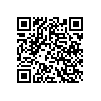 Izveido 10x10 rūtiņu parauglaukumu uz koka apmēram 1,5 m augstumā, kur novērojams daudzveidīgākais ķērpju klājums, un nosaki atrodamās augu sugas, pēc kurām varēsi spriest par apkārtējā gaisa piesārņojumu. Noskenē QR kodu, kur atrodams ķērpju noteicējs.Izveido 10x10 rūtiņu parauglaukumu uz koka apmēram 1,5 m augstumā, kur novērojams daudzveidīgākais ķērpju klājums, un nosaki atrodamās augu sugas, pēc kurām varēsi spriest par apkārtējā gaisa piesārņojumu. Noskenē QR kodu, kur atrodams ķērpju noteicējs.Izveido 10x10 rūtiņu parauglaukumu uz koka apmēram 1,5 m augstumā, kur novērojams daudzveidīgākais ķērpju klājums, un nosaki atrodamās augu sugas, pēc kurām varēsi spriest par apkārtējā gaisa piesārņojumu. Noskenē QR kodu, kur atrodams ķērpju noteicējs.Nofotografē ar telefonu parauglaukumu, lai vari pēc tam pārbaudīt datus, ja nepieciešams.Nofotografē ar telefonu parauglaukumu, lai vari pēc tam pārbaudīt datus, ja nepieciešams.Nofotografē ar telefonu parauglaukumu, lai vari pēc tam pārbaudīt datus, ja nepieciešams.Nofotografē ar telefonu parauglaukumu, lai vari pēc tam pārbaudīt datus, ja nepieciešams.Secini par gaisa piesārņojumu koka tuvumā!Norādi, kādi kopšanas pasākumi būtu jāveic, lai koks piesaistītu vairāk CO2! Prognozē, kā vēl palielināt koka vērtību!Novērtē, vai koka tuvumā vēlams izveidot atpūtas vietu, vai arī koks vairs nav vitāls,  apdraud cilvēku drošību un tā vietā jāstāda jauns!Nosaki, vai šis koks būtu piemērots kādu produktu ražošanai!Secini par gaisa piesārņojumu koka tuvumā!Norādi, kādi kopšanas pasākumi būtu jāveic, lai koks piesaistītu vairāk CO2! Prognozē, kā vēl palielināt koka vērtību!Novērtē, vai koka tuvumā vēlams izveidot atpūtas vietu, vai arī koks vairs nav vitāls,  apdraud cilvēku drošību un tā vietā jāstāda jauns!Nosaki, vai šis koks būtu piemērots kādu produktu ražošanai!Secini par gaisa piesārņojumu koka tuvumā!Norādi, kādi kopšanas pasākumi būtu jāveic, lai koks piesaistītu vairāk CO2! Prognozē, kā vēl palielināt koka vērtību!Novērtē, vai koka tuvumā vēlams izveidot atpūtas vietu, vai arī koks vairs nav vitāls,  apdraud cilvēku drošību un tā vietā jāstāda jauns!Nosaki, vai šis koks būtu piemērots kādu produktu ražošanai!Secini par gaisa piesārņojumu koka tuvumā!Norādi, kādi kopšanas pasākumi būtu jāveic, lai koks piesaistītu vairāk CO2! Prognozē, kā vēl palielināt koka vērtību!Novērtē, vai koka tuvumā vēlams izveidot atpūtas vietu, vai arī koks vairs nav vitāls,  apdraud cilvēku drošību un tā vietā jāstāda jauns!Nosaki, vai šis koks būtu piemērots kādu produktu ražošanai!